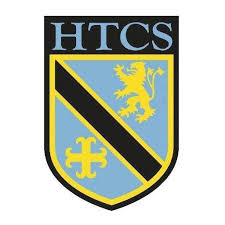 Unit: EmpiresProgressProgressProgressKey ideasRAGI can describe the features of the British empire and its colonies. I can explain why countries have empires. (e.g. Roman Empire, Mughal Empire, British Empire) I can assess BOTH the changes and continuities in the British Empire. LessonLearning FocusAssessmentKey Words1What is an empire?Formative questioning, regular recall.Empire, country, conquest, imperialism, land, rule, colony.2Where and how far did Britain’s empire reach? Formative questioning, regular recall.Conquer, Colony, imperialism, patriotic, nationalism, trade, industrial, middle ages, medieval, chronology. 3How did the Romans grow an empire? Formative questioning, regular recall.Romans, warrior, army, conquest, invasion.1Describe ChartismRegular recall, Formative Questioning.Parliament, politics, class structure, working class, social injustice.4How far was the Roman Empire a success?Formative questioning, regular recall, local study: Hadrian’s Wall.Romans, warrior, army, conquest, invasion.2Why was there a drive for equal rights for women in the early 20th century? Formative questioning, , Regular Recall, ILO – Describe two protests of the 19th century.Suffragettes, equality, women, social injustice, politics, democracy, voting. 5Why did the Roman Empire fall? Formative questioning, regular recall, ILO-How far do you agree that the Roman Empire was destined to fall? Romans, warrior, army, conquest, invasion, Caesar. 3Who were the suffragettes? Formative questioning, Regular Recall.Suffragettes, equality, British Women's Social and Political Union (WSPU)6What can I learn about the Mughal Empire?Formative questioning, regular recallMughal Empire, Tax, Babur, Akbar, religious tolerance.7How effective were the rulers of the Mughal empire? Formative questioning, regular recall, ILO – Source evaluation, or narrative account style question.Mughal Empire, Tax, Babur, Akbar, religious tolerance. 8How did the British gain an empire? Formative questioning, regular recall.Empire, Colony, conquer, overrule, Slavery, Prejudice, Infrastructure, Disease, Aborigines.9How far do you agree that the British Empire was the most successful? Formative questioning, regular recall, quizzing. Empire, Colony, conquer, overrule, Slavery, Prejudice, Infrastructure, Disease, Aborigines, trade, colonists10Was the empire a force of good or evil? Key interpretations, evaluation, formative questioning, regular recall: ILO: Was the empire a force of good and evil?  Historian, historiography, interpretation. Empire, Colony, conquer, overrule, Slavery, Prejudice, Infrastructure, Disease, Aborigines, trade, colonists. Unit: EmpiresProgressProgressProgressKey ideasRAGI can describe the features of the British empire and its colonies. I can explain why countries have empires. (e.g. Roman Empire, Mughal Empire, British Empire) I can assess BOTH the changes and continuities in the British Empire. LessonLearning FocusAssessmentKey Words1What is an empire?Formative questioning, regular recall.Empire, country, conquest, imperialism, land, rule, colony.2Where and how far did Britain’s empire reach? Formative questioning, regular recall.Conquer, Colony, imperialism, patriotic, nationalism, trade, industrial, middle ages, medieval, chronology. 3How did the Romans grow an empire? Formative questioning, regular recall.Romans, warrior, army, conquest, invasion.1Describe ChartismRegular recall, Formative Questioning.Parliament, politics, class structure, working class, social injustice.4How far was the Roman Empire a success?Formative questioning, regular recall, local study: Hadrian’s Wall.Romans, warrior, army, conquest, invasion.2Why was there a drive for equal rights for women in the early 20th century? Formative questioning, , Regular Recall, ILO – Describe two protests of the 19th century.Suffragettes, equality, women, social injustice, politics, democracy, voting. 5Why did the Roman Empire fall? Formative questioning, regular recall, ILO-How far do you agree that the Roman Empire was destined to fall? Romans, warrior, army, conquest, invasion, Caesar. 3Who were the suffragettes? Formative questioning, Regular Recall.Suffragettes, equality, British Women's Social and Political Union (WSPU)6What can I learn about the Mughal Empire?Formative questioning, regular recallMughal Empire, Tax, Babur, Akbar, religious tolerance.7How effective were the rulers of the Mughal empire? Formative questioning, regular recall, ILO – Source evaluation, or narrative account style question.Mughal Empire, Tax, Babur, Akbar, religious tolerance. 8How did the British gain and empire? Formative questioning, regular recall.Empire, Colony, conquer, overrule, Slavery, Prejudice, Infrastructure, Disease, Aborigines.9How far do you agree that the British Empire was the most successful? Formative questioning, regular recall, quizzing. Empire, Colony, conquer, overrule, Slavery, Prejudice, Infrastructure, Disease, Aborigines, trade, colonists10Was the empire a force of good or evil? Key interpretations, evaluation, formative questioning, regular recall: ILO: Was the empire a force of good and evil?  Historian, historiography, interpretation. Empire, Colony, conquer, overrule, Slavery, Prejudice, Infrastructure, Disease, Aborigines, trade, colonists. 